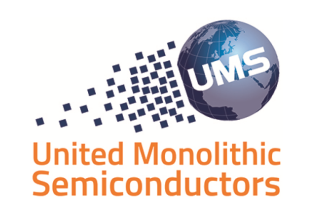 Расширенная информация:  AI 150117-24 ГГц корпусной высокомощный усилительGaAs монолитная СВЧ интегральная микросхема от компании UMS.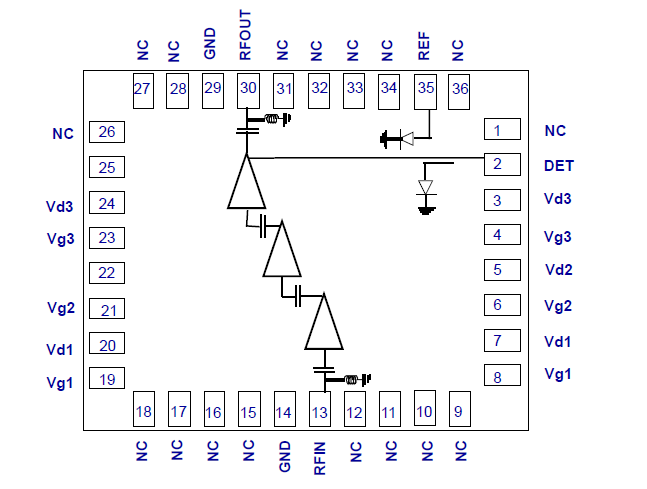 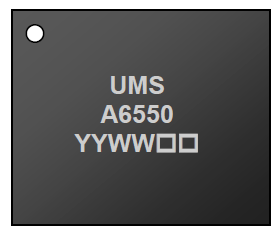 Новая разработка UMS - корпусной усилитель мощности 17-24 ГГц. Устройство имеет трехступенчатую систему усиления со встроенным индикатором мощности снаружи.  Для него характерно усиление 22 дБ с предельной выходной мощностью 34 дБм при постоянном энергопотреблении 1.3 А / 6 V. Регулятор усиления свыше 15 дБ достигается благодаря коэффициенту напряжения. Схема демонстрирует высокую возвращаемость потерь и  защиту от статического электричества.Устройство линейно и совместимо с последними разработками в цифровых преискажениях. Протестировано на двухточечных линиях передач.Создана  по технологии pHEMT 0.15 мкм и будет применима для поверхностей с типом корпуса QFN 6х5 для поверхностного монтажа с 36 выводами.Полную информацию можно скачать по ссылке: /ссылка на этот файл/Максимальные и минимальные значенияТраб=+25˚СТиповые испытательные измерения.Траб=+25˚С,  Vd= +6 B, Idq= 1300 мА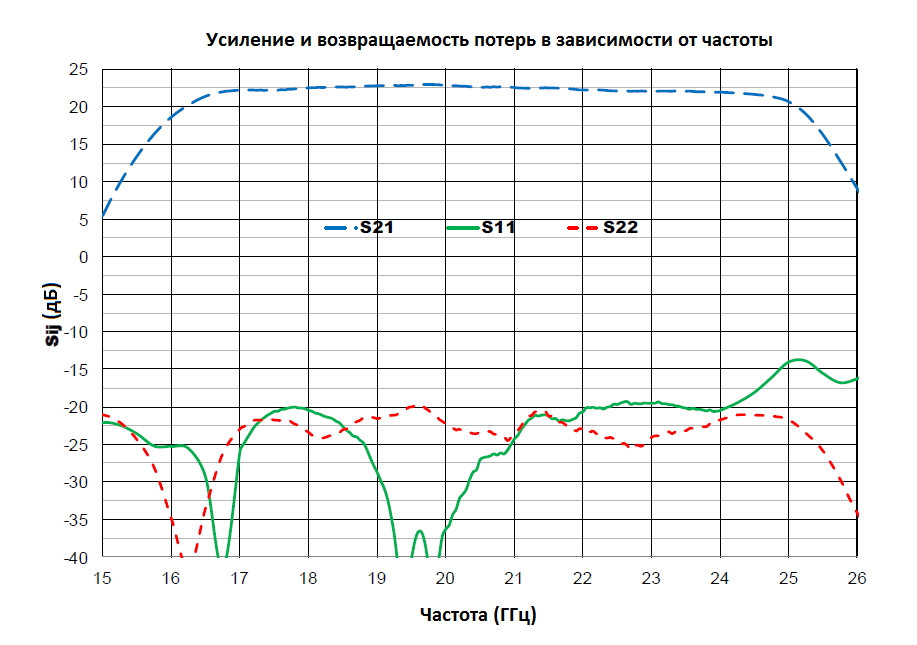 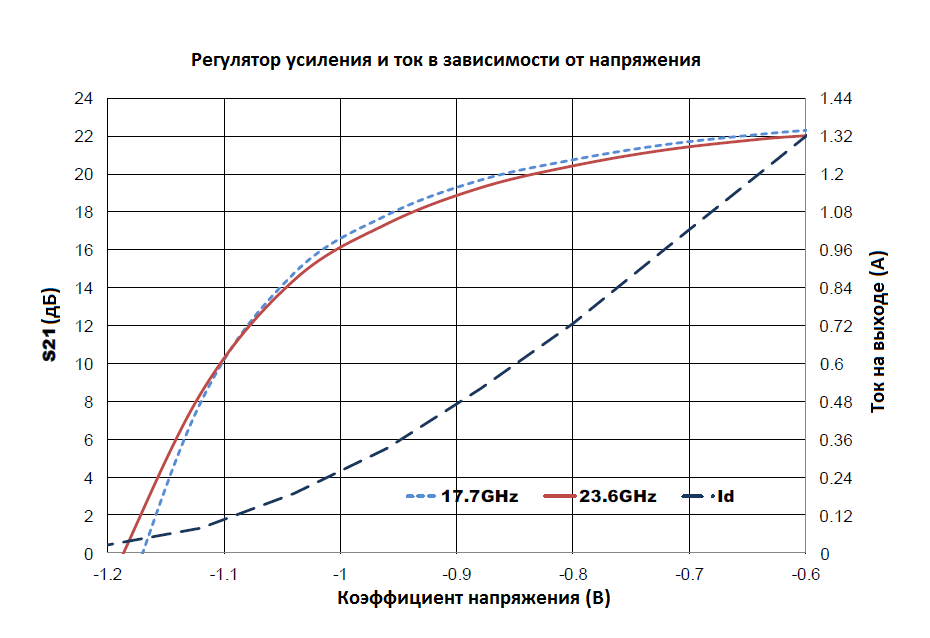 17-24 ГГц корпусной высокомощный усилитель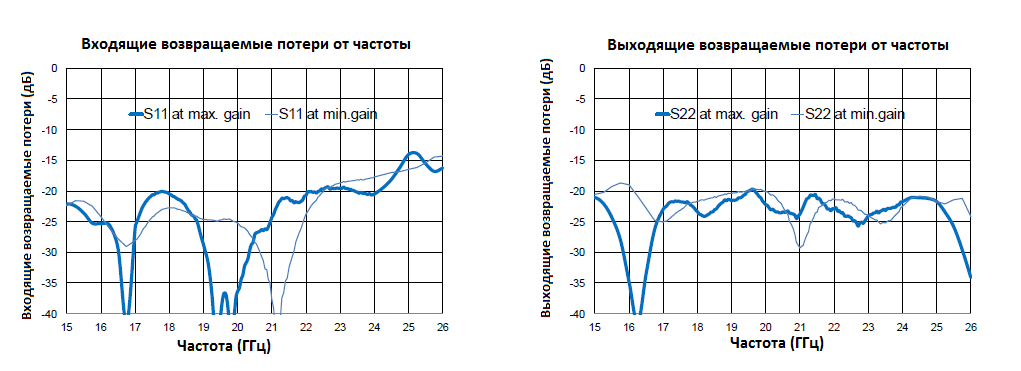 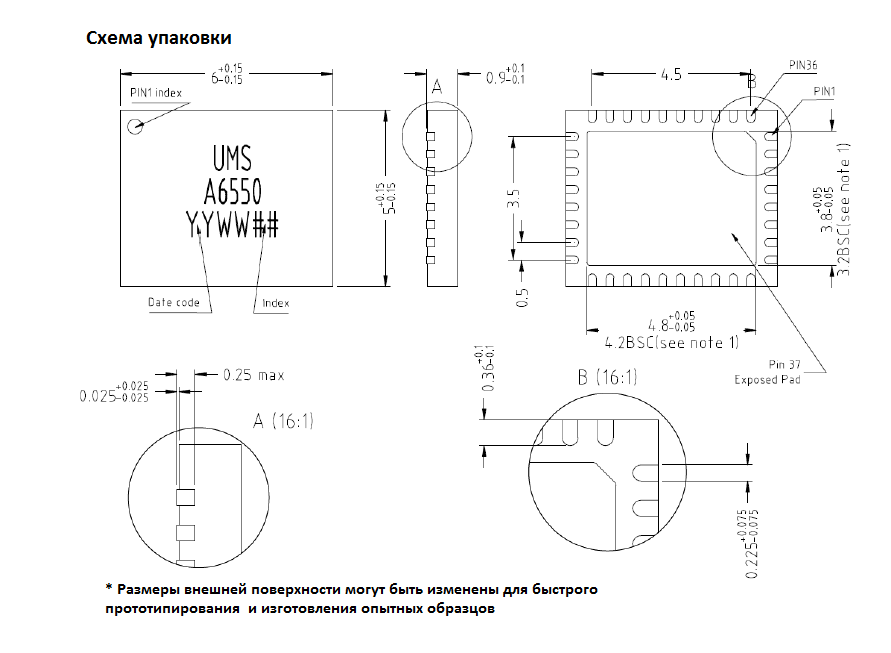 Отладочная платаИзделие совместимо с предложенным чертежомИспользуется микрополосковая лента с совмещенным переходом для доступного монтажаРекомендовано для внедрения в продукты с соединительными модулямиПрименяются развязывающие конденсаторы емкостью 20 пФ +/- 5%, 10 нФ +/-10% и 1 мкФ +/- 10%Рекомендованное сопротивление в источнике напряжения и детекторе напряжения 10 кОм.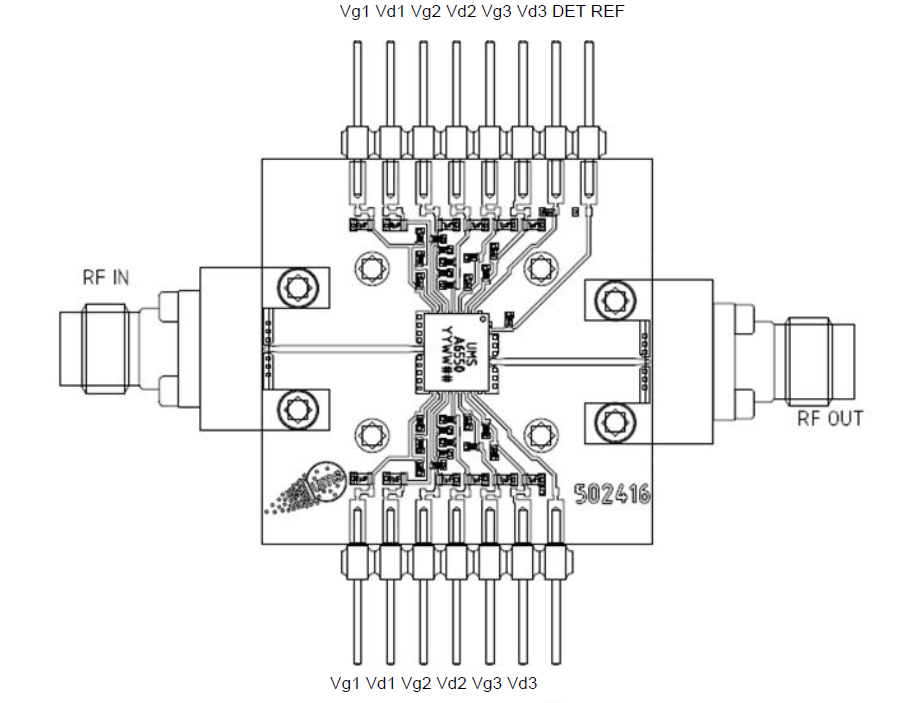 СимволПараметрminтипmaxЕдиница измеренияFрабДиапазон рабочих частот17.723.6ГГцУсилениеУсиление при малом уровне сигнала22  дБPпредПредельная выходная мощность 34дБмOIP3Выходной IP341дБмКПДМаксимальный КПД20%СGДиапазон регулировки усиления15дБRLвхВходная возвращаемость потерь20дБRLвыхВыходная возвращаемость потерь20дБДиапазон обнаружения (для предельной выходной мощности)30дБVdetИндикатор напряжения 10 до 1500мВVПостоянное Напряжение-0.65ВIвхПолный выходящий ток1.3АПараметрВеличинаЕдиница измеренияСмещение стока напряжения 6.5ВСмещение потребляемого тока2000мАКоэффициент смещения напряженияОт -2 до 0АМаксимальное превышение мощности18дБмТемпература перехода175˚СТемпература эксплуатацииот -40 до +85˚СТемпература хранения от -55 до +150˚С